12	Risico, beleggen en ondernemen deel 212.3	Ondernemingsrisico’s en winst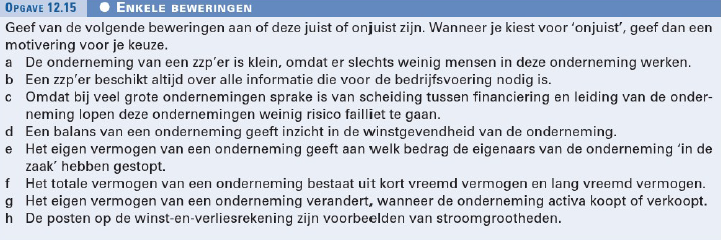 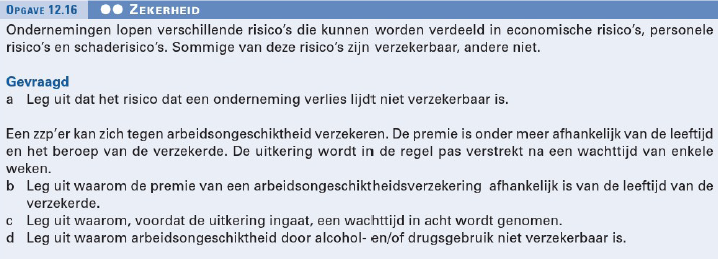 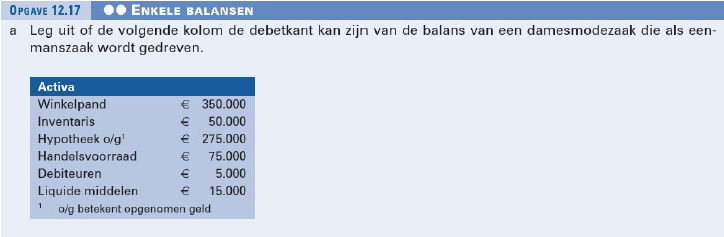 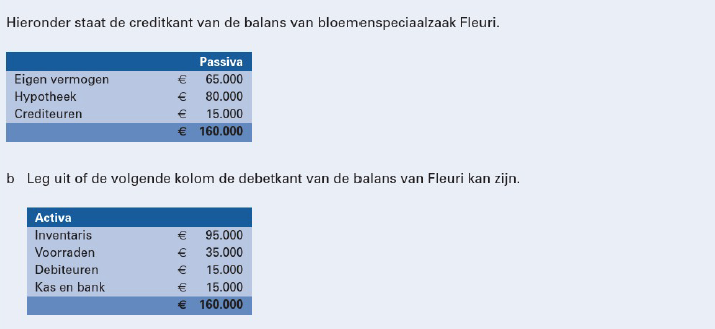 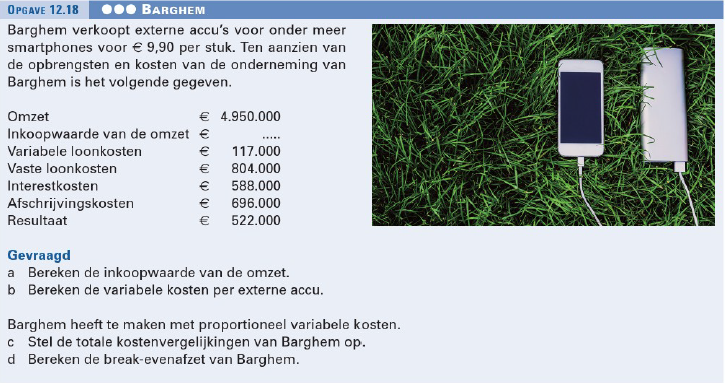 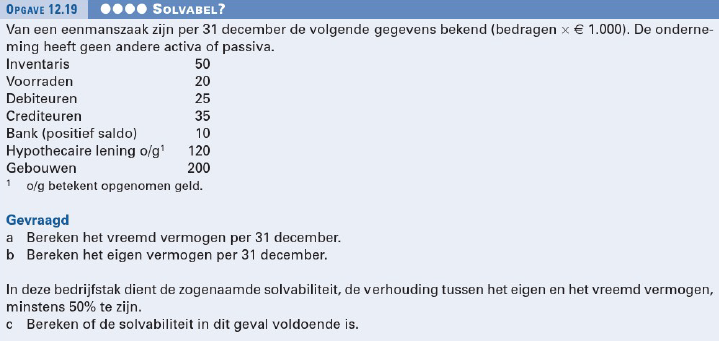 12.4	Risico en ondernemingsvorm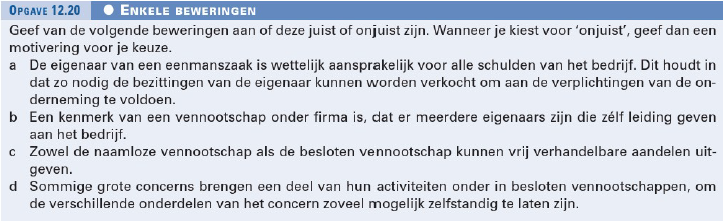 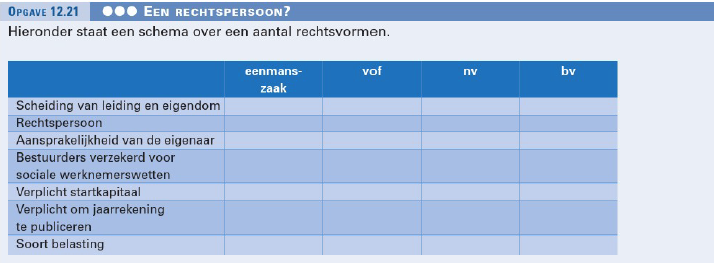 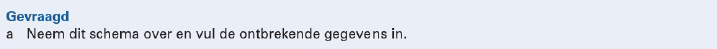 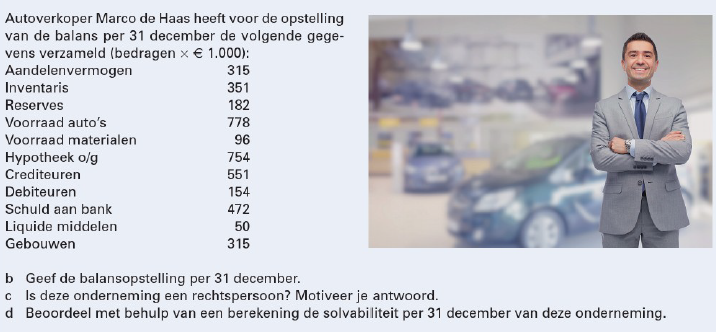 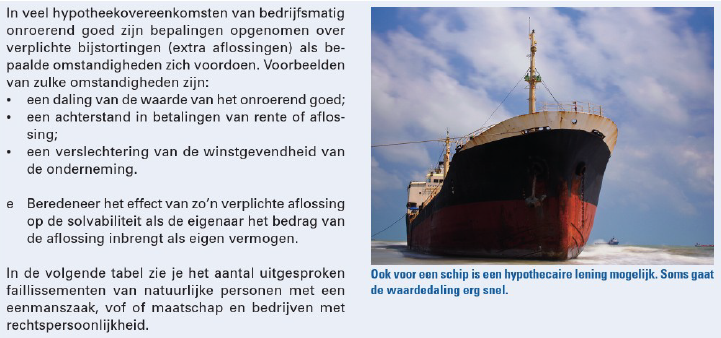 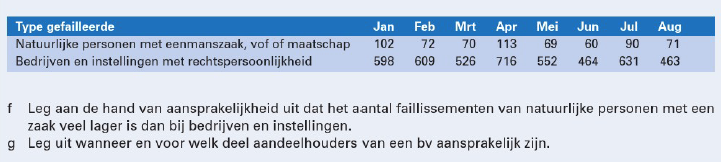 12.5	Pricipaal-agentrelatie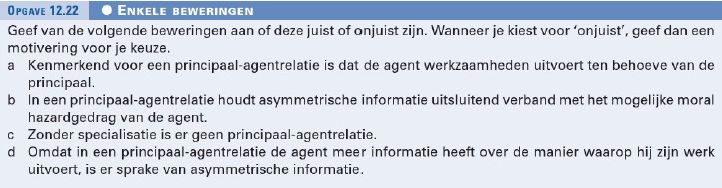 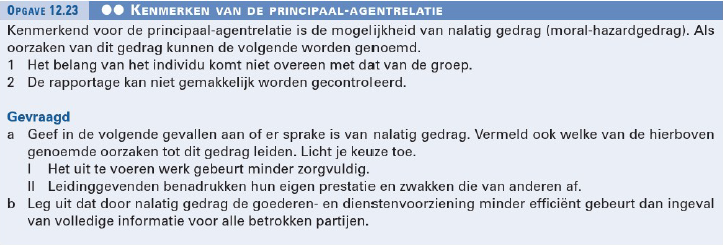 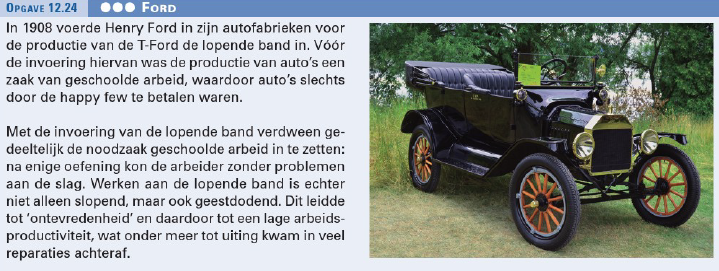 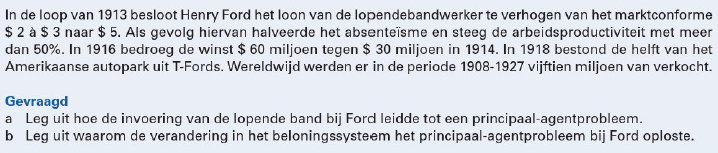 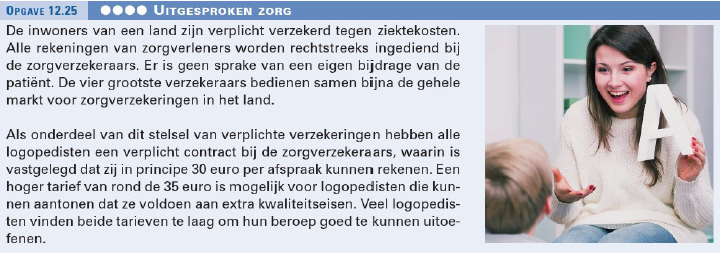 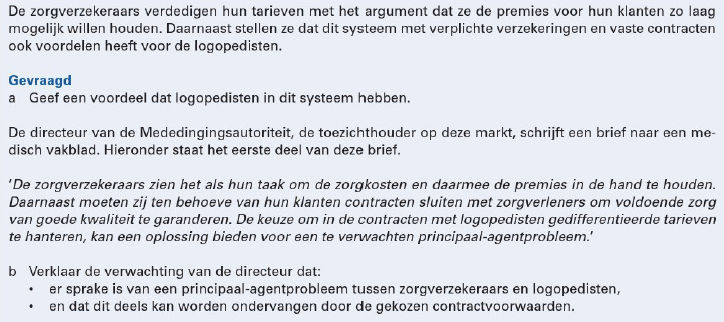 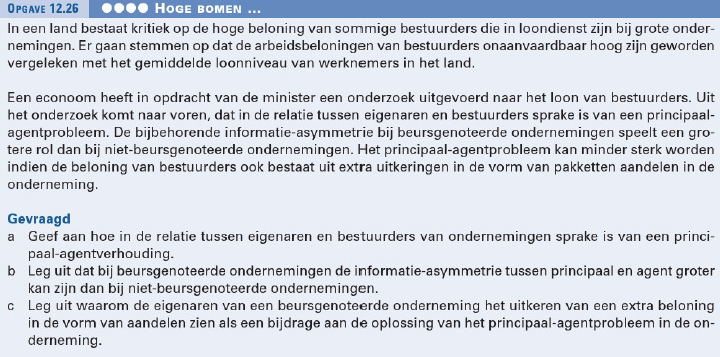 ABCDEFGHABCDABABCDABCABCDABCDEFGABCDABABABABC